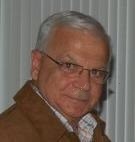 Serge Reid remporte le	Saguenay Super Cashspiel 2015JONQUIÈRE (03 mai 2015) – Serge Reid, des clubs Kénogami, Riverbend  et Baie-Comeau, a remporté, dimanche, les grands honneurs de la 44e édition du Saguenay Super Cashspiel, présentée sur les glaces du Centre de curling Kénogami. En grande finale, le quatuor champion, complété de Georges-Henri Gagnon, Michel Beaudet et Danny Bergeron, a vaincu celui de Robert Desjardins, de Chicoutimi, 7-3. Desjardins jouait en compagnie de Pierre-Luc Morissette, Véronique Bouchard et Camil Desjardins.Reid avait mérité sa place en finale à la suite d’un gain aux dépens de Simon Hébert (Valleyfield-Kénogami), en demi-finale, alors que Desjardins avait vaincu Steeve Gagnon (Rosemère).Au terme de cette autre compétition provinciale, qui marquait en quelque sorte la fin de la saison de curling au Québec, le centre hôte a inscrit trois victoires, alors qu’une autre formation s’est  inclinée en finale.Va pour les grands champions 2015, sauf que c’est vraiment dans la classe «B» que les spectateurs ont été tenus sur le bout de leur siège. L’équipe junior, des clubs Kénogami et Trois-Rivières, dirigée par Marc-Alexandre Dion et complétée de Samuel Richard, Jesse Mullen et Jeremy Marcotte, a surpris le champion en titre, Martin Crête, du club Etchemin de Lévis, avec un gain de 5-3. Steven Munroe, Philippe Brassard et Jonathan Hubert complétaient l’équipe.Dion avait auparavant vaincu Daniel Massé (Trois-Rivières-Longue-Pointe), alors que Crête avait triomphé devant Claude Gagnon (Sept-Iles).Robert Gauthier (Kénogami), bien appuyé de Ghislain Hamel, Réal Gauthier et Rémi Simard, a fait sien les grands honneurs de la classe « C », et ce pour une deuxième année consécutive,  à la suite d’un gain de 8-1 devant Joêl Gagné (Riverbend). Jean Gilbert, Stéphane Gloutnez et Pierre Brassard jouait en compagnie de Gagné.Gauthier avait précédemment triomphé de Jocelyn D’Amours (Sept-Iles) alors que Gagné avait écarté de son chemin, Daniel Tremblay, aussi du club Riverbend.Finalement, Roxane Perron (Laviolette/Victoria), a défendu avec succès son titre de championne de la classe «D», en triomphant devant Pascal Girard (Kénogami), 6-1. Perron jouait en compagnie de Miriam Perron, Sonia Delisle et Jean-Michel Smith, alors que l’équipe Girard était complétée de Martin Asselin, Joey Asselin et Eric Savard. André Desgagné (Laval/Dolbeau) avait été victime de Roxane Perron, en demi-finale, alors que Girard avait triomphé devant Serge Bouchard (Riverbend).Au total, soixante-quatre (64) équipes, dont trente-deux (32) de l’extérieur de la région, ont participé à cette édition 2015 du Saguenay Super Cashspiel..Source : Pierre Fellice-30-